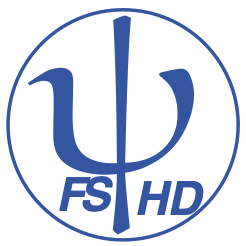 Protokoll zur ONLINE Fachschafts-Vollversammlungder Studienfachschaft Psychologieam 08.02.2021Sitzungsleitung: MiriamProtokoll: AnnaAnwesend: Aaron, Aki, Anna, Annalena, Carlotta, Franzi S., Georg, Hannah, Jakob, Karlotta, Karolin, Kim, Laurids, Lenia, Luise, Mar, Miriam, Nina, Rieke, TamaraTagesordnung TOP 1 Begrüßung und Eröffnung der SitzungTOP 2 Feststellung der Anwesenden & Feststellung der BeschlussfähigkeitTOP 3 Annahme des Protokolls der letzten SitzungTOP 4 Festlegung der TagesordnungTOP 5 Psyfako-PlanungTOP 6 BlackboxTOP 7 WahlergebnisseTOP 8 FachratTOP 9 PEtition zur Finanzierung des PsychotherapeutenstudiengangsTOP 10 Veranstaltung zur PsychohygieneTOP 11 PulloverTOP 12 Vortrag zu Rassismus in der Psychotherapeutischen PraxisTOP 13 MastertestTOP 14 Bestimmung der Sitzungsleitung für die nächste FS-VollversammlungTOP 1 Begrüßung und Eröffnung der SitzungDie Sitzungsleitung begrüßt alle Anwesenden und erklärt damit die heutige Sitzung der Fachschafts-Vollversammlung um 18:06 Uhr für eröffnet.TOP 2 Feststellung der Anwesenden & Feststellung der BeschlussfähigkeitDie Sitzungsleitung bittet alle Anwesenden reihum ihre Namen für das Protokoll zu nennen. Es sind 19 stimmberechtigte Vertreter der Studienfachschaft Psychologie und 0 Gäste ohne Stimmrecht anwesend.Damit ist die Mindestzahl von 8 stimmberechtigten Vertretern aus der Studienfachschaft Psychologie erfüllt und die Fachschafts-Vollversammlung ist gemäß der Satzung beschlussfähig.TOP 3 Annahme des Protokolls der letzten SitzungDas Protokoll der letzten Sitzung wird mit 18 Stimmen angenommen und einer Enthaltung TOP 4 Festlegung der TagesordnungDie Sitzungsleitung bittet alle Anwesenden um Beiträge zur Tagesordnung. Die folgenden Punkte werden auf die Tagesordnung genommen:Psyfako-PlanungBlackBoxWahlergebnisseFachratPetition zur Finanzierung des PsychotherapeutenstudiengangsVeranstaltung zur PsychohygienePulloverVortrag zu Rassismus in der psychotherapeutischen PraxisMastertestTOP 5 Psyfako- PlanungTOP 6 BlackboxTOP 7 WahlergebnisseTOP 8 FachratTOP 9 Petition zur Finanzierung des PsychotherapeutenstudiengangsTOP 10 Veranstaltung zur PsychohygieneTOP 11 PulloverTOP 12 Vortrag zu Rassismus in der psychotherapeutischen PraxisTOP 13 MastertestTOP 14 Bestimmung der Sitzungsleitung für die nächste FS-VollversammlungDa keine weiteren Tagesordnungspunkte vorliegen, erklärt die Sitzungsleitung die Fachschafts-Vollversammlung um 18:52Uhr für beendet.Die nächste Fachschafts-Sitzung wird am 15.02.21 um 18 Uhr online stattfinden.Protokoll: LeniaSitzungsleitung: Tamara AnliegenPsyfako in Heidelberg Psyfako in Heidelberg Bei Treffen mit der SRH waren nur Aki und Aaron anwesendBereits gute Ideen für den „Image-Film“ gefundenNeue Leute gesucht, die mitmachenIst bisher nicht viel ArbeitAm 12.02 um 19:00 Uhr ist das nächste Treffen- dafür beitreten in Telegram Gruppe: https://t.me/joinchat/WQlS49QZIITvxaWTWerbung unter Studis (also nicht nur FS-Mitglieder)?->Ja, auf Moodle-> Aki schreibt dasBei Treffen mit der SRH waren nur Aki und Aaron anwesendBereits gute Ideen für den „Image-Film“ gefundenNeue Leute gesucht, die mitmachenIst bisher nicht viel ArbeitAm 12.02 um 19:00 Uhr ist das nächste Treffen- dafür beitreten in Telegram Gruppe: https://t.me/joinchat/WQlS49QZIITvxaWTWerbung unter Studis (also nicht nur FS-Mitglieder)?->Ja, auf Moodle-> Aki schreibt dasAufgaben & ZuständigeAki schreibt Text auf Moodle  Aki und Aaron AnliegenAnliegenStattfinden des EntstigmatisierungsseminarsStattfinden des EntstigmatisierungsseminarsStattfinden des EntstigmatisierungsseminarsBlackbox kommt am Freitag rausAlle Ausgaben im PDF FormatVorbereitung für die nächste Box beginnen im FrühjahrInfos über FS- Website, für alle die mitmachen wollenBlackBox-Seite: https://fspsy-heidelberg.de/path/to/wordpress/blackbox/Blackbox kommt am Freitag rausAlle Ausgaben im PDF FormatVorbereitung für die nächste Box beginnen im FrühjahrInfos über FS- Website, für alle die mitmachen wollenBlackBox-Seite: https://fspsy-heidelberg.de/path/to/wordpress/blackbox/Blackbox kommt am Freitag rausAlle Ausgaben im PDF FormatVorbereitung für die nächste Box beginnen im FrühjahrInfos über FS- Website, für alle die mitmachen wollenBlackBox-Seite: https://fspsy-heidelberg.de/path/to/wordpress/blackbox/Aufgaben & ZuständigeAlle Interessierten auf der FS- Seite schauenAlle Interessierten auf der FS- Seite schauen AkiAnliegenAnliegenVerkünden der WahlergebnisseVerkünden der WahlergebnisseVerkünden der WahlergebnisseErgebnisse sind draußenAlle Dokumente auf der StuRa Seite zu findenFachrat-Mitglieder: Miriam Kraft, Nina Sophie Wimmer, Sophia Maline Wirth Stellvertretung Fachrat: Antonia Engelhardt, Marta Marianna Lis, Lenia Keffel Mitglieder Fakrat: Kim Keller, Marie Zieger, Rieke Först, Franziska Schrade, Annalena Caputo, Antonia Engelhardt, Nora Kirsig Jakob fragt nach, ob die Fachrat- Mitglieder eine Mail an Frau Lammarsch schicken sollen, um in die Verteiler aufgenommen zu werden Ergebnisse sind draußenAlle Dokumente auf der StuRa Seite zu findenFachrat-Mitglieder: Miriam Kraft, Nina Sophie Wimmer, Sophia Maline Wirth Stellvertretung Fachrat: Antonia Engelhardt, Marta Marianna Lis, Lenia Keffel Mitglieder Fakrat: Kim Keller, Marie Zieger, Rieke Först, Franziska Schrade, Annalena Caputo, Antonia Engelhardt, Nora Kirsig Jakob fragt nach, ob die Fachrat- Mitglieder eine Mail an Frau Lammarsch schicken sollen, um in die Verteiler aufgenommen zu werden Ergebnisse sind draußenAlle Dokumente auf der StuRa Seite zu findenFachrat-Mitglieder: Miriam Kraft, Nina Sophie Wimmer, Sophia Maline Wirth Stellvertretung Fachrat: Antonia Engelhardt, Marta Marianna Lis, Lenia Keffel Mitglieder Fakrat: Kim Keller, Marie Zieger, Rieke Först, Franziska Schrade, Annalena Caputo, Antonia Engelhardt, Nora Kirsig Jakob fragt nach, ob die Fachrat- Mitglieder eine Mail an Frau Lammarsch schicken sollen, um in die Verteiler aufgenommen zu werden Aufgaben & ZuständigeJakob fragt wegen Mail Jakob fragt wegen Mail  Kim und JakobAnliegenInformieren über die Sitzung des FachratsInformieren über die Sitzung des FachratsFolgende Punkte sollen in der nächsten Sitzung des Fachrats angenommen werden:Anerkennung von Leistungen, die nicht an der Uni Heidelberg erbracht wurden, soll leichter gemacht werdenSpezifizierung, was Gründe für das Verpassen einer Prüfung sein können (krankheitsbedingt) Weiter Änderung zu Multiple Choice KlausurenDa niemand etwas dagegen hat, werden Jakob und Johanna dafür stimmen Folgende Punkte sollen in der nächsten Sitzung des Fachrats angenommen werden:Anerkennung von Leistungen, die nicht an der Uni Heidelberg erbracht wurden, soll leichter gemacht werdenSpezifizierung, was Gründe für das Verpassen einer Prüfung sein können (krankheitsbedingt) Weiter Änderung zu Multiple Choice KlausurenDa niemand etwas dagegen hat, werden Jakob und Johanna dafür stimmen Aufgaben & Zuständige JakobAnliegenPetition sollen so viele Leute wie möglich unterschreiben und an alle verbreitenEs kommt auch nochmal eine FS- Mail von KimPetition sollen so viele Leute wie möglich unterschreiben und an alle verbreitenEs kommt auch nochmal eine FS- Mail von KimAufgaben & ZuständigeKim schickt eine Mail dazu AnliegenBedarf da, eine Veranstaltung zu dem Thema zu machenWir hören immer nur davon, ohne genau zu wissen, was genau damit gemeint istDer StuRa beschäftigt sich auch damit-> Miriam schreibt sie für Kontakt anNachfrage sogar Uniweit und nicht nur in der PsychologieHerr Haussmann macht auch viel in diesem Bereich- bei Interesse auf folgender Website nachschauen https://www.psychologie.uni-heidelberg.de/person/alexander-haussmannBedarf da, eine Veranstaltung zu dem Thema zu machenWir hören immer nur davon, ohne genau zu wissen, was genau damit gemeint istDer StuRa beschäftigt sich auch damit-> Miriam schreibt sie für Kontakt anNachfrage sogar Uniweit und nicht nur in der PsychologieHerr Haussmann macht auch viel in diesem Bereich- bei Interesse auf folgender Website nachschauen https://www.psychologie.uni-heidelberg.de/person/alexander-haussmannAufgaben & ZuständigeMiriam schreibt StuRa an CarlottaAnliegenUpdate zu den Psycho-PullisUpdate zu den Psycho-PullisEs wurde für den College-Hoodie entschiedenhttps://heibox.uni-heidelberg.de/d/218d1a00cbab46228861/ das sind die möglichen Farben für die Pullis Auch Mitarbeiter anschreiben, ob Interesse an den PullisVerbindliche Umfrage, nach Interesse an den PullisDabei wird der maximale Preis von 26 Euro angegeben-> wahrscheinlich werden die Pullis günstiger, weil der Anbieter bei hoher Anzahl der Lieferpreis senktBezahlt werden kann über PayPal direkt beim AnbieterMan kann sich auch mit anderen Leuten für die Bestellung zusammenschließen, wenn man will  Individuelle Bestellung nach Hause, also nicht an das InstitutDie Finanzierung ist allerdings noch nicht sicherUngeklärte Fragen, z.B. wie gehen wir damit um, dass manche vielleicht nicht bezahlen Weiteres Update kommt nächste Woche Es wurde für den College-Hoodie entschiedenhttps://heibox.uni-heidelberg.de/d/218d1a00cbab46228861/ das sind die möglichen Farben für die Pullis Auch Mitarbeiter anschreiben, ob Interesse an den PullisVerbindliche Umfrage, nach Interesse an den PullisDabei wird der maximale Preis von 26 Euro angegeben-> wahrscheinlich werden die Pullis günstiger, weil der Anbieter bei hoher Anzahl der Lieferpreis senktBezahlt werden kann über PayPal direkt beim AnbieterMan kann sich auch mit anderen Leuten für die Bestellung zusammenschließen, wenn man will  Individuelle Bestellung nach Hause, also nicht an das InstitutDie Finanzierung ist allerdings noch nicht sicherUngeklärte Fragen, z.B. wie gehen wir damit um, dass manche vielleicht nicht bezahlen Weiteres Update kommt nächste Woche Aufgaben & Zuständige-> Antonia und NinaAnliegenFrau Muriel von der Uni Berlin hat Interesse einen Vortrag zu dem Thema Rassismus in der psychotherapeutischen Praxis zu haltenGrundsätzlich ist das Interesse da, allerdings würde sie gerne ein Honorar für den Abend haben, welches wir nicht rausgeben könnenMiriam meldet sich deswegen bei Frau Muriel, um ein weiteres Vorgehen zu besprechenFrau Muriel von der Uni Berlin hat Interesse einen Vortrag zu dem Thema Rassismus in der psychotherapeutischen Praxis zu haltenGrundsätzlich ist das Interesse da, allerdings würde sie gerne ein Honorar für den Abend haben, welches wir nicht rausgeben könnenMiriam meldet sich deswegen bei Frau Muriel, um ein weiteres Vorgehen zu besprechenAufgaben & ZuständigeMiriam schreibt der Frau zurück -> Miriam AnliegenInformieren über das Treffen zum MastertestInformieren über das Treffen zum MastertestGibt anscheinend kein Geld am Institut, um HiWis für den Mastertest zu finanzieren Kann wegen Corona nur stattfinden, wenn wir zwei Räume mit mindestens 200 Plätzen findenDer Test wird auf keinen Fall online stattfinden Wir brauchen mindestens 20 Freiwillige, die nicht im Bachelor sein dürfen, also nur Masterstudierende Gibt anscheinend kein Geld am Institut, um HiWis für den Mastertest zu finanzieren Kann wegen Corona nur stattfinden, wenn wir zwei Räume mit mindestens 200 Plätzen findenDer Test wird auf keinen Fall online stattfinden Wir brauchen mindestens 20 Freiwillige, die nicht im Bachelor sein dürfen, also nur Masterstudierende Aufgaben & Zuständige-> Annalena und Franzi S.